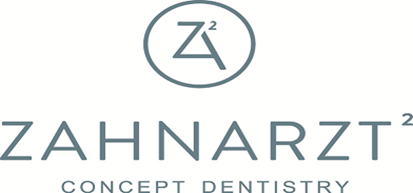 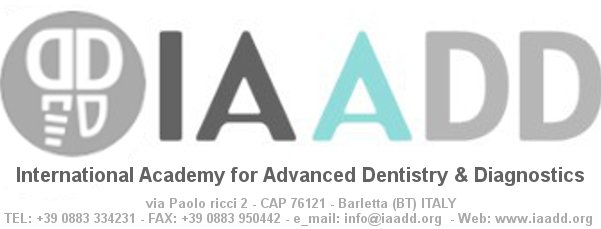 Alexander Bouymin & Walter Wille-Kollmar – Straubingerstr. 40 – 80687 München – Tel :089/575591 – Fax. 089/5705251__Anmeldung zur ImplantatsprechstundePatient:Name: 	__________________				,           geb.				Praxis:Name/Stempel________________________________, Telefon bei Rückfragen: ______________________________Bei meinem o.g. Patienten ist folgende implantologische Versorgung  geplant:								______________________________________________									___________________Bitte führen Sie folgende Behandlung(en) bzw. Behandlungsschritte bei meinem o.g Patienten durch:Planung /Diagnostik:(   ) Auswertung von DVT ( digitale Volumentomographie ) /  OPG(   ) Persönliche Einschätzung/ZweitmeinungKnochenaufbau:(   ) Kieferaugmentation 						regio: _____________________(   ) Sinuslift	(   ) links	(   ) rechts	(   ) beidseits(   ) Alveolarkammdistraktion						regio: _____________________ Implantatinsertionen:(   ) Implantatinsertionen						regio: _____________________ Bevorzugtes Implantatsystem:(   ) Straumann    (   ) Conlog/Camlog    (   ) BTI	(   ) Astra    (   ) Bredent/Sky    (   ) Carident(   ) keine Präferenz	(   ) ein anderes Implantatsystem  ( 3i, Profile,Lifecare)(   ) ich benötige leihweise ein Prothetikset des verwendeten ImplantatsystemsGeplante Prothetik:Oberkiefer:	(   ) festsitzend		(   ) herausnehmbar  ( Steg/Teleskop mit OverDent )Unterkiefer:	(   ) festsitzend		(   ) herausnehmbar  ( Steg/Teleskop mit OverDent )Suprakonstruktion:(   ) die prothetische Versorgung der Implantate führe ich selbst durch(   ) bitte übernehmen Sie die prothetische Versorgung der ImplantateHospitationen:(   ) ich möchte bei der chirurgischen Behandlung dabei sein ( Termin nach Rücksprache )(   ) ich möchte bei der prothetischen Behandlung dabei sein ( Termin nach Rücksprache )Datum: _______________________ 		Unterschrift___________________